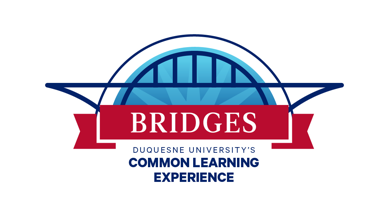 Individual Capstone Project Verification FormSubmit form to Dr. Darlene Weaver at weaverd1@duq.edu Title/Course Name of Capstone: Director Overseeing the Capstone: Date(s) of the Capstone:  From  to To be completed by the Student:1. Briefly describe the Capstone, including activities, resources, and the total hours involved. 2. Briefly describe the population(s) that you engaged during the Capstone and the manner/modes by which you communicated and collaborated with that population(s).  3. List the goals and/or expectations of the Capstone from your original proposal as they relate to the civic identity that you expected to develop because of your involvement in the Capstone. 4. List the assessment criteria from the original Capstone proposal describing how the project influenced your commitment to community engagement and the common good.  To be completed by the Director:In accordance with the original Capstone proposal, share any post-Capstone evaluations of the student(s) (e.g., supervisor evaluations of performance, self-evaluations/reflections).  Based on the criteria stated in the original Capstone proposal, describe whether the student(s) successfully completed the requirement(s) for the Capstone. Please obtain the required endorsements and approvals via signatures below.Student:Student Name							     DateExperiential Learning Director: Capstone Director Name					    DateSchool Designee:School Designee to Approve Capstone 				     Date
Submit form to Dr. Darlene Weaver at weaverd1@duq.edu. 